$112,500.00ADNEY,MOLER,FUHRMAN-SOPHER1305 PARK LANE, MOBRIDGEMOBRIDGE BEL AIRE 2ND 1ST SUB LOT 5 BLOCK 5RECORD #4729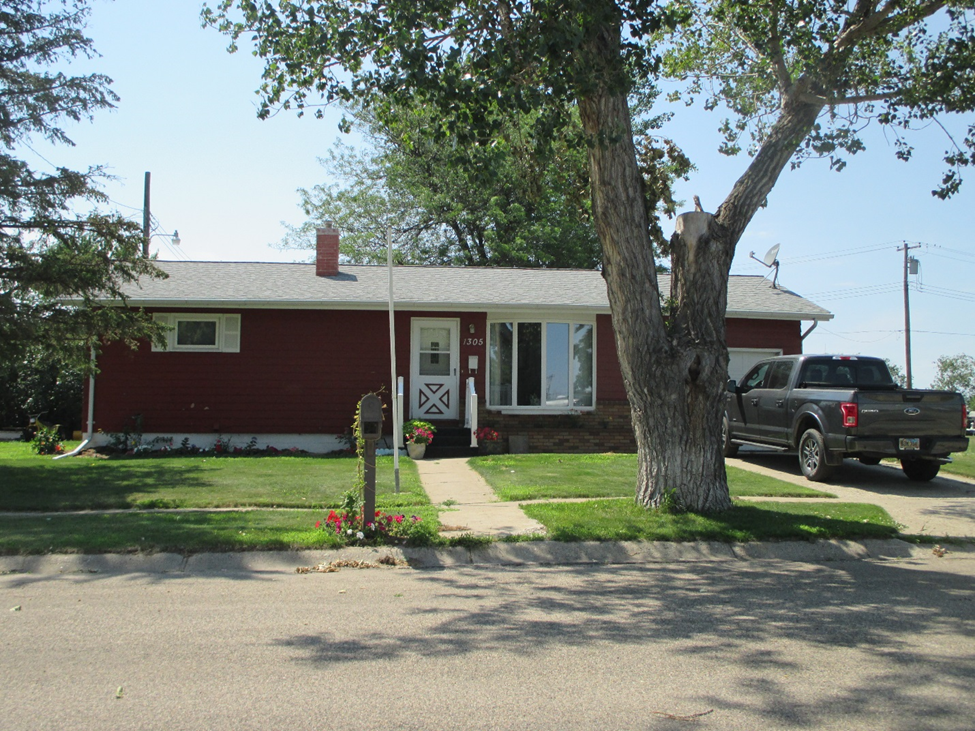 LOT SIZE 80’ X 125’                                                      GROUND FLOOR 888 SQ FTSINGLE FAMILY ONE STORY                                       BASEMENT 888 SQ FTAVERAGE QUALITY & CONDITION                            BSMT. 800 FINISHED REC.BUILT IN 1962                                                                2 BEDROOMS ABOVE 2 BELOW2014; CENTRAL AIR, NATURAL GAS                          1 FULL BATH, ONE ¾ BATHMETAL WINDOWS FAIR                                               ATTACHED GARAGE 264 SQ FTSOLD ON 2/27/18 FOR $112,500                               DETACHED GARAGE SQ FT                              ASSESSED IN 2018 AT $114,150                                  WOOD DECK 168 SQ FTASSESSED IN 2012 AT $53,630                                   COVERED PATIO 252 SQ FT                                                                                          CARPORT, 12’X8’ WOOD SHED                                                                 RECORD #4729